Сегодня исполняется 130 лет со Дня образования Всероссийского добровольного пожарного общества!

 15 июня свое 130-летие отмечает Всероссийское добровольное пожарное общество. Это профессиональная, надёжная, проверенная временем общественная организация. Ежедневно они вносят вклад в работу по обеспечению пожарной безопасности, воспитанию подрастающего поколения, используя весь имеющийся потенциал, опыт и ресурсы. Сегодня ВДПО не только сохраняет традиции Российского пожарного общества, но и развивает их, продолжает объединять людей, неравнодушных, самоотверженных и ответственных за безопасность граждан России!

В 1893 году было создано Соединенное Российское пожарное общество, сформирован и приступил к практической работе Совет Общества, председателем которого стал граф Александр Дмитриевич Шереметев. В 1898 году Российское пожарное общество становится Императорским, а его почетным председателем Великий князь Владимир Александрович. Вторым председателем Общества был князь Александр Дмитриевич Львов. Тот факт, что почетным председателем Общества стал Великий князь Владимир Александрович, а в состав совета входили видные государственные и общественные деятели эпохи, говорит о значительном авторитете, которым пользовались представители добровольной пожарной охраны. Так сложилось, что после революции Российское пожарное общество на несколько десятилетий прекратило свое существование. Но в послевоенные годы вновь назрела необходимость создания организации, которая смогла бы объединить добровольных пожарных. Как результат, в 1960 году было организовано Всероссийское добровольное пожарное общество, которое стало продолжателем традиций Императорского Российского пожарного общества, заложенных энтузиастами пожарного дела – князем А.Д. Львовым, графом А.Д. Шереметевым и П.Ю. Сюзор.

 Так и в нашем районе есть Санкт-Петербургское местное отделение Общероссийской общественной организации «Всероссийское добровольное пожарное общество» в городе Зеленогорск.
Начальник управления по Курортному району Главного управления МЧС России по г. Санкт-Петербургу Корольков Михаил Алексеевич поздравляет сотрудников ВДПО, которые трудятся на благо района и всего города!Управление по Курортному району ГУ МЧС России по г. Санкт-Петербургу 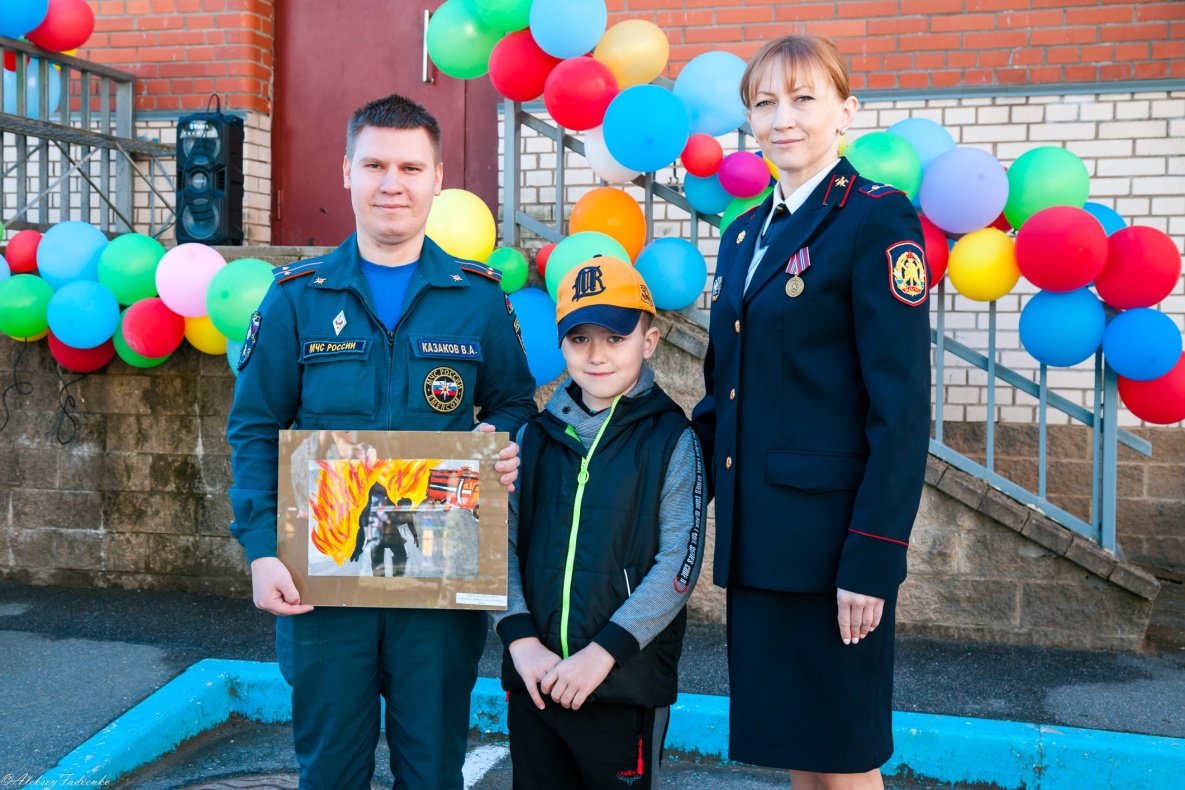 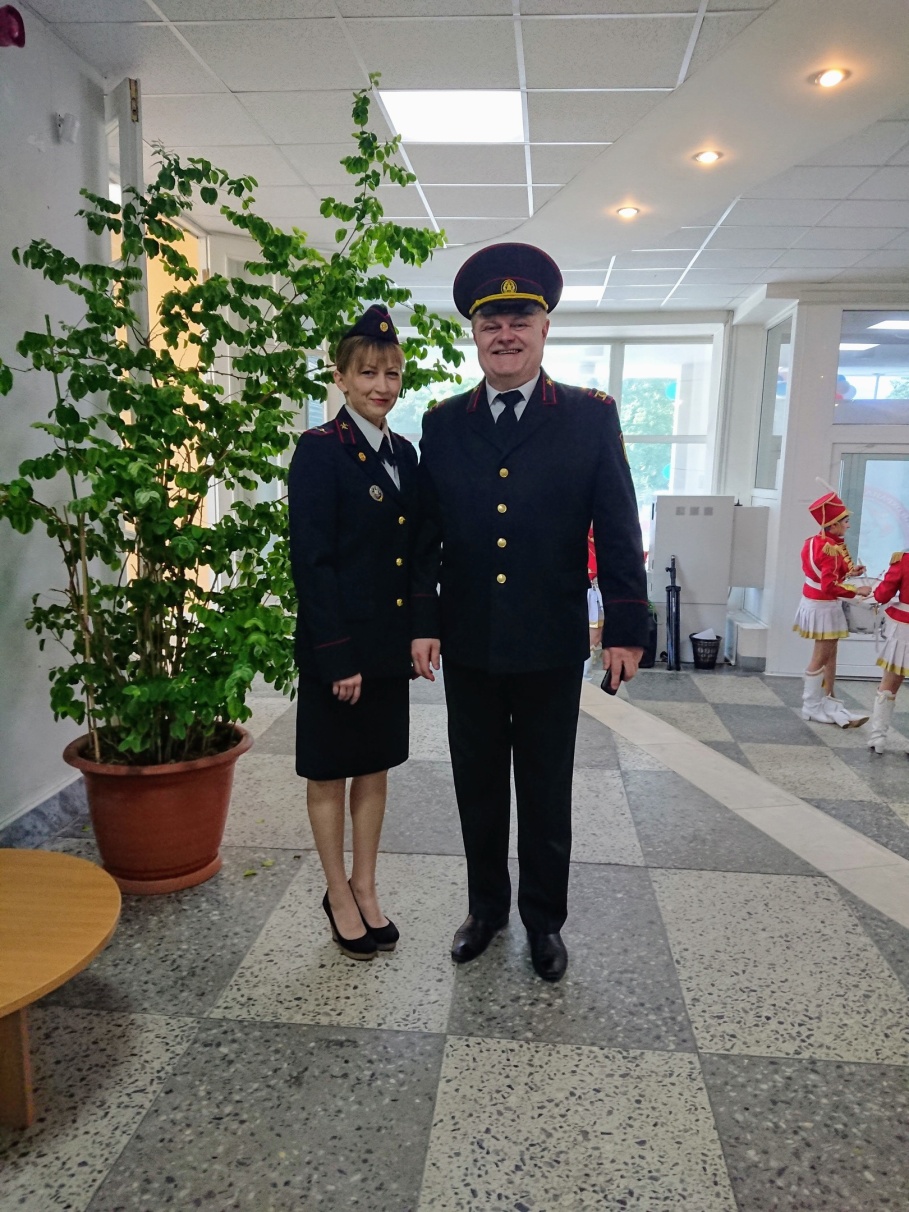 